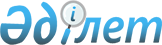 Об утверждении государственного образовательного заказа на 2014-2015 учебный годПостановление акимата Акмолинской области от 22 сентября 2014 года № А-8/449. Зарегистрировано Департаментом юстиции Акмолинской области 22 октября 2014 года № 4417      Примечание РЦПИ.

      В тексте документа сохранена пунктуация и орфография оригинала.

      В соответствии с подпунктом 8) пункта 2 статьи 6 Закона Республики Казахстан от 27 июля 2007 года «Об образовании», акимат Акмолинской области ПОСТАНОВЛЯЕТ:



      1. Утвердить государственный образовательный заказ на 2014-2015 учебный год за счет республиканского бюджета на подготовку специалистов с техническим и профессиональным, послесредним образованием согласно приложению 1 к настоящему постановлению.



      2. Утвердить государственный образовательный заказ на 2014-2015 учебный год за счет местного бюджета на подготовку специалистов с техническим и профессиональным, послесредним образованием согласно приложению 2 к настоящему постановлению.



      3. Настоящее постановление распространяется на правоотношения, возникшие с 1 сентября 2014 года.



      4. Контроль за исполнением настоящего постановления возложить на заместителя акима области Нуркенова Н.Ж.



      5. Настоящее постановление вступает в силу со дня государственной регистрации в Департаменте юстиции Акмолинской области и вводится в действие со дня официального опубликования.      Аким области                               С.Кулагин

Приложение 1     

к постановлению акимата

Акмолинской области  

от 22 сентября 2014  

года № А-8/449     

Государственный образовательный заказ на 2014-2015 учебный год за счет республиканского бюджета на подготовку специалистов с техническим и профессиональным, послесредним образованиемРасшифровка аббревиатур:

КГУ – коммунальное государственное учреждение;

ГККП – государственное коммунальное казенное предприятие.

Приложение 2     

к постановлению акимата

Акмолинской области  

от 22 сентября 2014  

года № А-8/449     

Государственный образовательный заказ на 2014-2015 учебный год за счет местного бюджета на подготовку специалистов с техническим и профессиональным, послесредним образованиемРасшифровка аббревиатур:

КГУ – коммунальное государственное учреждение;

ГККП – государственное коммунальное казенное предприятие.
					© 2012. РГП на ПХВ «Институт законодательства и правовой информации Республики Казахстан» Министерства юстиции Республики Казахстан
				КодНаименование специальностиКодНаименование квалификацииВсегоНа базе 9 классаНа базе 9 классаНа базе 11 классаНа базе 11 классаКодНаименование специальностиКодНаименование квалификацииВсегос государственным языком обученияс русским языком обученияс государственным языком обученияс русским языком обучения1.ГККП «Колледж Агробизнеса, село Чаглинка Зерендинского района» при управлении образования Акмолинской области1216000Элеваторное, мукомольное, крупяное и комбикормовое производство121606 3Техник-технолог25251.ГККП «Колледж Агробизнеса, село Чаглинка Зерендинского района» при управлении образования Акмолинской области1502000Агрономия150204 3Агроном по защите растений25251.ГККП «Колледж Агробизнеса, село Чаглинка Зерендинского района» при управлении образования Акмолинской области1511000Землеустройство151103 3Техник2525Итого:75752.ГККП «Колледж экологии и лесного хозяйства, город Щучинск» при управлении образования Акмолинской области1508000Лесное хозяйство, садово-парковое и ландшафтное строительство (по видам)1508063Техник-технолог2525Итого:2525Всего:100100№Наименование учебного заведенияКодНаименование специальностиКодНаименование квалификацииВсегоНа базе 9 классаНа базе 9 классаНа базе 11 классаНа базе 11 класса№Наименование учебного заведенияКодНаименование специальностиКодНаименование квалификацииВсегос государственным язык ом обученияс русским языком обученияс государственным языком обученияс русским языкомобучения1КГУ «Агротехнический колледж № 2 село Каменка, Сандыктауский район» управления образования Акмолинской области0508000Организация питания0508012

0508042Повар

Официант20201КГУ «Агротехнический колледж № 2 село Каменка, Сандыктауский район» управления образования Акмолинской области1114000Сварочное дело (по видам)1114042Электрогазосварщик15151КГУ «Агротехнический колледж № 2 село Каменка, Сандыктауский район» управления образования Акмолинской области1504000Фермерское хозяйство (по профилю)1504062

 

 1504082Тракторист-машинист сельскохозяйственного производстваВодитель автомобиля2525ИТОГО60060002КГУ «Агротехнический колледж № 3, село Красный Яр, город Кокшетау» управления образования Акмолинской области0508000Организация питания0508012Повар25252КГУ «Агротехнический колледж № 3, село Красный Яр, город Кокшетау» управления образования Акмолинской области1114000Сварочное дело (по видам)1114042Электрогазосварщик25252КГУ «Агротехнический колледж № 3, село Красный Яр, город Кокшетау» управления образования Акмолинской области1211000Швейное производство и моделирование одежды1211062Портной25252КГУ «Агротехнический колледж № 3, село Красный Яр, город Кокшетау» управления образования Акмолинской области1401000Строительство и эксплуатация зданий и сооружений1401012

1401042

1401052Каменщик

Штукатур

Маляр25252КГУ «Агротехнический колледж № 3, село Красный Яр, город Кокшетау» управления образования Акмолинской области1501000Техническое обслуживание и ремонт в сельском хозяйстве1501012

 

 1501022

 

 Тракторист-машинист сельскохозяйственного производстваМастер по эксплуатации и ремонту машин и механизмов5025252КГУ «Агротехнический колледж № 3, село Красный Яр, город Кокшетау» управления образования Акмолинской области1504000Фермерское хозяйство (по профилю)1504012

1504032

1504042

1504062

 

 1504072

 

 1504082

1504102Бухгалтер

Плодовоовощевод

Повар

Тракторист-машинист сельскохозяйственного производстваНаладчик сельскохозяйственных машин и тракторовВодитель автомобиля

Слесарь-ремонтник10025

 

 2525

 

 25ИТОГО250507501253КГУ «Агротехнический колледж № 4, поселок Аршалы, Аршалынский район» управления образования Акмолинской области0508000Организация питания0508012

0508042

0508052Повар

Официант

Бармен350200153КГУ «Агротехнический колледж № 4, поселок Аршалы, Аршалынский район» управления образования Акмолинской области1109000Токарное дело и металлообработка (по видам)1109012Токарь20000203КГУ «Агротехнический колледж № 4, поселок Аршалы, Аршалынский район» управления образования Акмолинской области1114000Сварочное дело (по видам)1114012

 1114042Сварщик (всех наименований)Электрогазосварщик400150253КГУ «Агротехнический колледж № 4, поселок Аршалы, Аршалынский район» управления образования Акмолинской области1401000Строительство и эксплуатация зданий и сооружений1401012Каменщик200203КГУ «Агротехнический колледж № 4, поселок Аршалы, Аршалынский район» управления образования Акмолинской области1403000Монтаж и эксплуатация внутренних санитарно-технических устройств, вентиляции и инженерных систем (по видам)1403012Слесарь-сантехник20203КГУ «Агротехнический колледж № 4, поселок Аршалы, Аршалынский район» управления образования Акмолинской области1504000Фермерское хозяйство (по профилю)1504062

 

 1504082

1504102Тракторист-машинист сельскохозяйственного производстваВодитель автомобиля

Слесарь-ремонтник4020

 

 

 20ИТОГО17507501004КГУ «Агротехнический колледж № 5, ауыл Бозайгыр, Шортандинский район» управления образования Акмолинской области0508000Организация питания0508012

0508022

0508032Повар

Кондитер

Калькулятор501515

204КГУ «Агротехнический колледж № 5, ауыл Бозайгыр, Шортандинский район» управления образования Акмолинской области1504000Фермерское хозяйство (по профилю)1504062

 

 1504082

1504102Тракторист-машинист сельскохозяйственного производстваВодитель автомобиля

Слесарь-ремонтник55

 

 

 20

2015ИТОГО1055550005КГУ «Агротехнический колледж № 6 село Астраханка, Астраханский район» управления образования Акмолинской области0510000Делопроизводство и архивоведение (по отраслям и областям применения)0510012Секретарь-референт25255КГУ «Агротехнический колледж № 6 село Астраханка, Астраханский район» управления образования Акмолинской области1504000Фермерское хозяйство (по профилю)1504032

1504042

1504052

 1504062

 

 1504082

1504102Плодовоовощевод

Повар

Продавец

 Тракторист-машинист сельскохозяйственного производстваВодитель автомобиля

Слесарь-ремонтник1500

 

 

 2525

25

 

 25

 

 25

25ИТОГО17550125006КГУ «Агротехнический колледж № 7, город Есиль, Есильский район» управления образования Акмолинской области0508000Организация питания0508012

0508022

0508032Повар

Кондитер

Калькулятор25256КГУ «Агротехнический колледж № 7, город Есиль, Есильский район» управления образования Акмолинской области1114000Сварочное дело (по видам)1114012

 1114022Сварщик (всех наименований)Газорезчик4020206КГУ «Агротехнический колледж № 7, город Есиль, Есильский район» управления образования Акмолинской области1211000Швейное производство и моделирование одежды1211062Портной20206КГУ «Агротехнический колледж № 7, город Есиль, Есильский район» управления образования Акмолинской области1504000Фермерское хозяйство (по профилю)1504012

1504052

1504032

 1504062

 

 1504082

1504102Бухгалтер

Продавец

Плодоовощевод

 Тракторист-машинист сельскохозяйственного производстваВодитель автомобиля

Слесарь ремонтник4525

 

 20ИТОГО1300900407КГУ «Агротехнический колледж № 8, город Ерейментау, Ерейментауский район» управления образования Акмолинской области1201000Техническое обслуживание, ремонт и эксплуатация автомобильного транспорта1201072Слесарь по ремонту автомобилей4020207КГУ «Агротехнический колледж № 8, город Ерейментау, Ерейментауский район» управления образования Акмолинской области1211000Швейное производство и моделирование одежды1211062Портной20207КГУ «Агротехнический колледж № 8, город Ерейментау, Ерейментауский район» управления образования Акмолинской области1401000Строительство и эксплуатация зданий и сооружений1401022Плотник20207КГУ «Агротехнический колледж № 8, город Ерейментау, Ерейментауский район» управления образования Акмолинской области1504000Фермерское хозяйство (по профилю)1504062Тракторист-машинист сельскохозяйственного производства2020ИТОГО1004060008КГУ «Агротехнический колледж № 9, село Новоишимка, Целиноградский район» управления образования Акмолинской области0508000Организация питания0508012

0508022

0508032Повар

Кондитер

Калькулятор200208КГУ «Агротехнический колледж № 9, село Новоишимка, Целиноградский район» управления образования Акмолинской области0518000Учет и аудит (по отраслям)0518012Бухгалтер200208КГУ «Агротехнический колледж № 9, село Новоишимка, Целиноградский район» управления образования Акмолинской области1504000Фермерское хозяйство (по профилю)1504062

 

 1504082

1504102Тракторист-машинист сельскохозяйственного производстваВодитель автомобиля

Слесарь-ремонтник351520ИТОГО751560009КГУ «Агротехнический колледж № 10, город Акколь, Аккольский район» управления образования Акмолинской области0508000Организация питания0508012

0508042

0508052Повар

Официант

Бармен250259КГУ «Агротехнический колледж № 10, город Акколь, Аккольский район» управления образования Акмолинской области1114000Сварочное дело (по видам)1114012

 1114022

1114042Сварщик (всех наименований)Газорезчик

Электрогазосварщик250259КГУ «Агротехнический колледж № 10, город Акколь, Аккольский район» управления образования Акмолинской области1304000Вычислительная техника и программное обеспечение (по видам)1304033Техник150159КГУ «Агротехнический колледж № 10, город Акколь, Аккольский район» управления образования Акмолинской области1504000Фермерское хозяйство (по профилю)1504062

 

 1504082

1504102Тракторист-машинист сельскохозяйственного производстваВодитель автомобиля

Слесарь-ремонтник401525ИТОГО10515900010КГУ «Агротехнический колледж № 11, город Атбасар, Атбасарский район» управления образования Акмолинской области0508000Организация питания0508012

0508022

0508032Повар

Кондитер

Калькулятор2502510КГУ «Агротехнический колледж № 11, город Атбасар, Атбасарский район» управления образования Акмолинской области1504000Фермерское хозяйство (по профилю)1504062Тракторист-машинист сельскохозяйственного производства25

150

025

15ИТОГО650650011КГУ «Индустриально-технический колледж № 1, город Атбасар, Атбасарский район» управления образования Акмолинской области0506000Парикмахерское искусство и декоративная косметика0506012Парикмахер-модельер252511КГУ «Индустриально-технический колледж № 1, город Атбасар, Атбасарский район» управления образования Акмолинской области0510000Делопроизводство и архивоведение0510012Секретарь-референт252511КГУ «Индустриально-технический колледж № 1, город Атбасар, Атбасарский район» управления образования Акмолинской области0902000Электроснабжение (по отраслям)0902033Техник-электрик252511КГУ «Индустриально-технический колледж № 1, город Атбасар, Атбасарский район» управления образования Акмолинской области1109000Токарное дело и металлообработка1109012Токарь252511КГУ «Индустриально-технический колледж № 1, город Атбасар, Атбасарский район» управления образования Акмолинской области1201000Техническое обслуживание, ремонт и эксплуатация автомобильного транспорта1201072Слесарь по ремонту автомобилей45252011КГУ «Индустриально-технический колледж № 1, город Атбасар, Атбасарский район» управления образования Акмолинской области1211000Швейное производство и моделирование одежды1211072Модельер-закройщик40202011КГУ «Индустриально-технический колледж № 1, город Атбасар, Атбасарский район» управления образования Акмолинской области1304000Вычислительная техника и программное обеспечение (по видам)1304012Оператор электронно-вычислительных машин202011КГУ «Индустриально-технический колледж № 1, город Атбасар, Атбасарский район» управления образования Акмолинской области1401000Строительство и эксплуатация зданий и сооружений1401042Штукатур25251403000Монтаж и эксплуатация внутренних санитарно-технических устройств, вентиляции и инженерных систем (по видам)1403082Электрогазосварщик20201504000«Фермерское хозяйство» (по профилю)1504092Электромонтер по обслуживанию электрооборудования20201510000Механизация сельского хозяйства1510043Техник-механик2525ИТОГО29525170010012КГУ «Индустриально-технический колледж № 2, город Степногорск» управления образования Акмолинской области0402000Дизайн (по профилю)0402013Дизайнер252512КГУ «Индустриально-технический колледж № 2, город Степногорск» управления образования Акмолинской области0816000Химическая технология и производство (по видам)0816022Лаборант химического анализа252512КГУ «Индустриально-технический колледж № 2, город Степногорск» управления образования Акмолинской области1109000Токарное дело и металлообработка (по видам)1109012

1109102Токарь

Станочник широкого профиля35152012КГУ «Индустриально-технический колледж № 2, город Степногорск» управления образования Акмолинской области1115000Электромеханическое оборудование в промышленности (по видам)1115042Электромонтер по ремонту и обслуживанию электрооборудования202012КГУ «Индустриально-технический колледж № 2, город Степногорск» управления образования Акмолинской области1201000Техническое обслуживание, ремонт и эксплуатация автотранспортных средств1201072Слесарь по ремонту автомобилей20201226000Технология и организация производства продукции предприятий питания1226043Техник-технолог25251304000Вычислительная техника и программное обеспечение1304012Оператор электронно-вычислительных машин20201403000Монтаж и эксплуатация внутренних санитарно-технических устройств, вентиляции и инженерных систем (по видам)1403082Электрогазосварщик2020ИТОГО190011008013КГУ «Строительно-технический колледж № 1, город Кокшетау» управления образования Акмолинской области0413000Декоративно-прикладное искусство и народные промыслы (по профилю)0413012Изготовитель художественных изделий из дерева151513КГУ «Строительно-технический колледж № 1, город Кокшетау» управления образования Акмолинской области0508000Организация питания0508012

0508022

0508032

0508042

0508052Повар

Кондитер

Калькулятор

Официант

Бармен87256213КГУ «Строительно-технический колледж № 1, город Кокшетау» управления образования Акмолинской области0910000Электрическое и электромеханическое оборудование (по видам)0910032Электромонтажник по освещению и осветительным сетям252513КГУ «Строительно-технический колледж № 1, город Кокшетау» управления образования Акмолинской области1211000Швейное производство и моделирование одежды1211062Портной202013КГУ «Строительно-технический колледж № 1, город Кокшетау» управления образования Акмолинской области1401000Строительство и эксплуатация зданий сооружений1401012

1401022

1401032

1401042

1401052

1401102Каменщик

Плотник

Столяр строительный

Штукатур

Маляр

Облицовщик-плиточник4020201403000Монтаж и эксплуатация внутренних санитарно-технических устройств, вентиляции и инженерных систем (по видам)1403012

1403082Слесарь-сантехник

Электрогазосварщик2020ИТОГО207251820014КГУ «Строительно-технический колледж № 2, город Степногорск» управления образования Акмолинской области1114000Сварочное дело1114042Электрогазосварщик252514КГУ «Строительно-технический колледж № 2, город Степногорск» управления образования Акмолинской области1401000Строительство и эксплуатация зданий сооружений140101 2

140102 2

140104 2

140105 2Каменщик

Плотник

Штукатур

Маляр252514КГУ «Строительно-технический колледж № 2, город Степногорск» управления образования Акмолинской области1402000Техническая эксплуатация дорожно-строительных машин (по видам)1402102

 

 1402162Машинист экскаватора одноковшовогоМашинист крана автомобильного5025

 

 2514КГУ «Строительно-технический колледж № 2, город Степногорск» управления образования Акмолинской области1403000Монтаж и эксплуатация внутренних санитарно-технических устройств, вентиляции и инженерных систем1403012

1403082Слесарь-сантехник

Электрогазосварщик2525ИТОГО1250125015КГУ «Сервисно-технический колледж № 1, город Кокшетау» управления образования Акмолинской области0506000Парикмахерское искусство и декоративная косметика0506012Парикмахер-модельер50252515КГУ «Сервисно-технический колледж № 1, город Кокшетау» управления образования Акмолинской области0510000Делопроизводство и архивоведение по отраслям и областям применения0510012Секретарь-референт252515КГУ «Сервисно-технический колледж № 1, город Кокшетау» управления образования Акмолинской области0910000Электрическое и электромеханическое оборудование (по видам)0910022Электромонтажник по силовым сетям и электрооборудованию252515КГУ «Сервисно-технический колледж № 1, город Кокшетау» управления образования Акмолинской области1201000Техническое обслуживание, ремонт и эксплуатация автотранспортных средств1201011

1201092Водитель

Мастер по ремонту транспорта50252515КГУ «Сервисно-технический колледж № 1, город Кокшетау» управления образования Акмолинской области1211000Швейное производство и моделирование одежды1211062Портной252515КГУ «Сервисно-технический колледж № 1, город Кокшетау» управления образования Акмолинской области1403000Монтаж и эксплуатация внутренних санитарно-технических устройств, вентиляции и инженерных систем (по видам)1403012

1403082Слесарь-сантехник

Электрогазосварщик2525ИТОГО2002512505016КГУ «Колледж индустрии туризма и сервиса, город Щучинск, Бурабайский район» управления образования Акмолинской области0416000Архитектура0416012Исполнитель художественно-оформительских работ151516КГУ «Колледж индустрии туризма и сервиса, город Щучинск, Бурабайский район» управления образования Акмолинской области0506000Парикмахерское искусство и декоративная косметика0506012Парикмахер-модельер252516КГУ «Колледж индустрии туризма и сервиса, город Щучинск, Бурабайский район» управления образования Акмолинской области0507000Организация обслуживания гостиничных хозяйств0507011

0507021

0507031

0507042Портье

Швейцар

Горничная

Метрдотель252516КГУ «Колледж индустрии туризма и сервиса, город Щучинск, Бурабайский район» управления образования Акмолинской области0508000Организация питания0508012

0508022

0508042

0508063Повар

Кондитер

Официант

Менеджер по сервису551525

 

 

 1516КГУ «Колледж индустрии туризма и сервиса, город Щучинск, Бурабайский район» управления образования Акмолинской области1201000Техническое обслуживание, ремонт и эксплуатация автомобильного транспорта1201011

1201092Водитель

Мастер по ремонту транспорта252516КГУ «Колледж индустрии туризма и сервиса, город Щучинск, Бурабайский район» управления образования Акмолинской области1403000Монтаж и эксплуатация внутренних санитарно-технических устройств, вентиляции и инженерных систем (по видам)1403082Электрогазосварщик2525ИТОГО1701514001517ГККП «Высшая техническая школа, город Кокшетау» при акимате Акмолинской области0104000Профессиональное обучение (по отраслям)0104013-2

 0104013-3

 

 0104013-5

 

 0104013-7Мастер производственного обучения, техник-механикМастер производственного обучения, техник-технологМастер производственного обучения, техник-программистМастер производственного обучения, техник-механик25

 25

 

 25

 5025

 0

 

 25

 00

 0

 

 0

 2525

 

 0

 00

 

 

 

 

 2517ГККП «Высшая техническая школа, город Кокшетау» при акимате Акмолинской области0709000Обогащение полезных ископаемых (рудообогащение)0709183Техник-технолог2502517ГККП «Высшая техническая школа, город Кокшетау» при акимате Акмолинской области0814000Технология полимерного производства0814123Техник-технолог2502517ГККП «Высшая техническая школа, город Кокшетау» при акимате Акмолинской области0907000Теплотехническое оборудование и системы теплоснабжения (по видам)0907043Техник-теплотехник2525017ГККП «Высшая техническая школа, город Кокшетау» при акимате Акмолинской области1013000Механообработка, контрольно-измерительные приборы и автоматика в машиностроении1013073Техник-механик250251014000Технология машиностроенияМладший инженер-механик250251201000Техническое обслуживание, ремонт и эксплуатация автомобильного транспорта1201113Электромеханик Младший инженер-механик25250252501304000Вычислительная техника и программное обеспечение (по видам)1304043Техник-программист502500251305000Информационные системы (по областям применения)1305023Техник-программист2525001401000Строительство и эксплуатация зданий и сооружений1401213Техник-строитель

Младший инженер-строитель25

250

2525

01410000Строительство и эксплуатация автомобильных дорог и аэродромовМладший инженер-строитель250251412000Производство строительных изделий и конструкций1412093Техник-технолог252501414000Мебельное производство (по видам)1414063Техник-технолог25025ИТОГО500200225255018ГККП «Высшая техническая школа, город Щучинск» при акимате Акмолинской области0104000Профессиональное обучение (по отраслям)0104023Мастер производственного обучения, техник-технолог (всех наименований)252518ГККП «Высшая техническая школа, город Щучинск» при акимате Акмолинской области0516000Финансы (по отраслям)0516053Экономист по финансовой работе252518ГККП «Высшая техническая школа, город Щучинск» при акимате Акмолинской области0707000Техническое обслуживание и ремонт горного электромеханического оборудования0707193Электромеханик252518ГККП «Высшая техническая школа, город Щучинск» при акимате Акмолинской области0911000Техническая эксплуатация, обслуживание и ремонт электрического и электромеханического оборудования (по видам)0911013Электромеханик252518ГККП «Высшая техническая школа, город Щучинск» при акимате Акмолинской области1112000Эксплуатация машин и оборудования промышленности1112043Техник-механик252518ГККП «Высшая техническая школа, город Щучинск» при акимате Акмолинской области1226000Технология и организация производства продукции предприятий питания1226043Техник-технолог25251306000Радиоэлектроника и связь (по видам)1306093Техник по связи2525ИТОГО175251500019ГККП «Педагогический колледж имени Ж.Мусина (с казахским языком обучения), город Кокшетау» при управлении образования Акмолинской области0101000Дошкольное воспитание и обучение0101013Воспитатель дошкольных организаций50252519ГККП «Педагогический колледж имени Ж.Мусина (с казахским языком обучения), город Кокшетау» при управлении образования Акмолинской области0103000Физическая культура и спорт0103023Учитель физической культуры и спорта303019ГККП «Педагогический колледж имени Ж.Мусина (с казахским языком обучения), город Кокшетау» при управлении образования Акмолинской области0105000Начальное образование0105013Учитель начального образования252519ГККП «Педагогический колледж имени Ж.Мусина (с казахским языком обучения), город Кокшетау» при управлении образования Акмолинской области0108000Музыкальное образование0108013Учитель музыки в организациях дошкольного и основного среднего образования252519ГККП «Педагогический колледж имени Ж.Мусина (с казахским языком обучения), город Кокшетау» при управлении образования Акмолинской области0111000Основное среднее образование0111013

 0111083

 

 0111093Учитель казахского языка и литературыУчитель иностранного языка основной школыУчитель информатики основной школы10050

 25

 

 25ИТОГО230205025020ГККП «Педагогический колледж, город Щучинск» при управлении образования Акмолинской области0101000Дошкольное воспитание и обучение0101013Воспитатель дошкольных организаций45252020ГККП «Педагогический колледж, город Щучинск» при управлении образования Акмолинской области0103000Физическая культура и спорт0103023Учитель физической культуры и спорта50252520ГККП «Педагогический колледж, город Щучинск» при управлении образования Акмолинской области0104000Профессиональное обучение (по отраслям)0104023Мастер производственного обучения, техник-технолог (всех наименований)151520ГККП «Педагогический колледж, город Щучинск» при управлении образования Акмолинской области0105000Начальное образование0105013Учитель начального образования502520ГККП «Педагогический колледж, город Щучинск» при управлении образования Акмолинской области0108000Музыкальное образование0108013Учитель музыки в организациях дошкольного и основного среднего образования151520ГККП «Педагогический колледж, город Щучинск» при управлении образования Акмолинской области0111000Основное среднее образование0111083Учитель иностранного языка основной школы25250511000Туризм (по отраслям)0511043Менеджер2020ИТОГО2204515520021ГККП «Колледж экологии и лесного хозяйства, город Щучинск» при управлении образования Акмолинской области1401000Строительство и эксплуатация зданий и сооружений1401213Техник-строитель252521ГККП «Колледж экологии и лесного хозяйства, город Щучинск» при управлении образования Акмолинской области1508000Лесное хозяйство, садово-парковое и ландшафтное строительство (по видам)1508103

 1508043Мастер по ландшафтному дизайнуМастер леса3015

 1521ГККП «Колледж экологии и лесного хозяйства, город Щучинск» при управлении образования Акмолинской области1509000Экология и природоохранная деятельность1509023Техник особо охраняемых природных территорий252521ГККП «Колледж экологии и лесного хозяйства, город Щучинск» при управлении образования Акмолинской области1510000Механизация сельского хозяйства1510043Техник-механик2525ИТОГО10555500022ГККП «Колледж Агробизнеса, село Чаглинка Зерендинского района» при управлении образования Акмолинской области0508000Организация питания0508012

0508042

0508052Повар

Официант

Бармен252522ГККП «Колледж Агробизнеса, село Чаглинка Зерендинского района» при управлении образования Акмолинской области0516000Финансы (по отраслям)0516053Экономист по финансовой работе252522ГККП «Колледж Агробизнеса, село Чаглинка Зерендинского района» при управлении образования Акмолинской области0902000Электроснабжение0902043Техник-электрик252522ГККП «Колледж Агробизнеса, село Чаглинка Зерендинского района» при управлении образования Акмолинской области1114000Сварочное дело (по видам)1114042Электрогазосварщик252522ГККП «Колледж Агробизнеса, село Чаглинка Зерендинского района» при управлении образования Акмолинской области1305000Информационные системы (по областям применения)1305023Техник-программист252522ГККП «Колледж Агробизнеса, село Чаглинка Зерендинского района» при управлении образования Акмолинской области1502000Агрономия1502043Агроном по защите растений252522ГККП «Колледж Агробизнеса, село Чаглинка Зерендинского района» при управлении образования Акмолинской области1510000Механизация сельского хозяйства1510043Техник-механик2525ИТОГО1755075252523ГККП «Сельскохозяйственный колледж, село Катарколь Бурабайского района» при управлении образования Акмолинской области1114000Сварочное дело (по видам)1114042Электрогазосварщик250250023ГККП «Сельскохозяйственный колледж, село Катарколь Бурабайского района» при управлении образования Акмолинской области1513000Ветеринария1513063Ветеринарный техник750251535ИТОГО100050153524ГККП «Горнотехнический колледж, город Степногорск» при управлении образования Акмолинской области0707000Техническое обслуживание и ремонт горного электромеханического оборудования0707193Электромеханик2502524ГККП «Горнотехнический колледж, город Степногорск» при управлении образования Акмолинской области0711000Маркшейдерское дело0711033Техник-маркшейдер252524ГККП «Горнотехнический колледж, город Степногорск» при управлении образования Акмолинской области0906000Теплоэнергетические установки тепловых электрических станций0906023Техник-энергетик2502524ГККП «Горнотехнический колледж, город Степногорск» при управлении образования Акмолинской области1304000Вычислительная техника и программное обеспечение1304043Техник-программист25025ИТОГО10025750025ГККП «Колледж культуры имени Акана серэ, город Кокшетау» при управлении образования Акмолинской области0401000Библиотечное дело0401013Библиотекарь121225ГККП «Колледж культуры имени Акана серэ, город Кокшетау» при управлении образования Акмолинской области0402000Дизайн (по профилю)0402013Дизайнер30141625ГККП «Колледж культуры имени Акана серэ, город Кокшетау» при управлении образования Акмолинской области0403000Социально-культурная деятельность и народное художественное творчество0403013Педагог-организатор683137ИТОГО11057530026ГККП «Музыкальный колледж имени Биржан сала, город Кокшетау» при управлении образования Акмолинской области0404000Инструментальное исполнительство и музыкальное искусство эстрады0404013

 

 0404023

 

 

 0404033

 

 

 

 0404043Преподаватель детской музыкальной школы, концертмейстерПреподаватель детской музыкальной школы, артист (руководитель) оркестра, ансамбляПреподаватель детской музыкальной школы, артист (руководитель) оркестра народных инструментов

 Преподаватель детской музыкальной школы, артист (руководитель) оркестра эстрадных инструментов2

 

 4

 

 

 

 17

 

 

 

 10

 

 2

 

 

 

 10

 

 

 

 12

 

 1

 

 

 

 4

 

 

 

 01

 

 

 

 1

 

 

 

 00

 

 

 

 2

 

 

 

 026ГККП «Музыкальный колледж имени Биржан сала, город Кокшетау» при управлении образования Акмолинской области0405000Хоровое дирижирование0405013Преподаватель, хормейстер8511126ГККП «Музыкальный колледж имени Биржан сала, город Кокшетау» при управлении образования Акмолинской области0406000Теория музыки0406013Преподаватель детской музыкальной школы1010026ГККП «Музыкальный колледж имени Биржан сала, город Кокшетау» при управлении образования Акмолинской области0407000Пение0407013Артист академического пения, солист ансамбля311100407023Преподаватель детской музыкальной школы, артист народного пения с домброй210100407033Преподаватель детской музыкальной школы, артист эстрадного пения20110ИТОГО4020116327ГККП «Кокшетауский медицинский колледж» при управлении здравоохранения Акмолинской области0301000Лечебное дело0301013

0301023Фельдшер

Акушер (-ка)39142527ГККП «Кокшетауский медицинский колледж» при управлении здравоохранения Акмолинской области0302000Сестринское дело0302033Медицинская сестра общей практики10025

2525

25ИТОГО13900647528Колледж при Академии «Кокше»1516000Пожарная безопасность1516013Инспектор пожарный3015151517000Защита в чрезвычайных ситуациях (по профилю)1517033Техник301515ИТОГО60303029Колледж «Арна»0902000Электроснабжение0902043Техник-электрик2525ИТОГО2500025ВСЕГО44069972446210753